Name: _____________________________Advertisements of the 1920’s: Document-Based QuestionAssignment Directions: This is a DBQ that requires you to use your analytic and reasoning skills to answer one of two essay questions using primary source data.  Below are the essay questions, analysis instructions (which you should be well versed in by now), and the rubric for the essay.Essay Questions: What tactics and strategies did companies of the 1920’s use to sell their products to the American people?  How did they convince people that they needed these commodities?What social values and cultural beliefs are “hidden” in these advertisements?Analysis Directions: Pick eight pict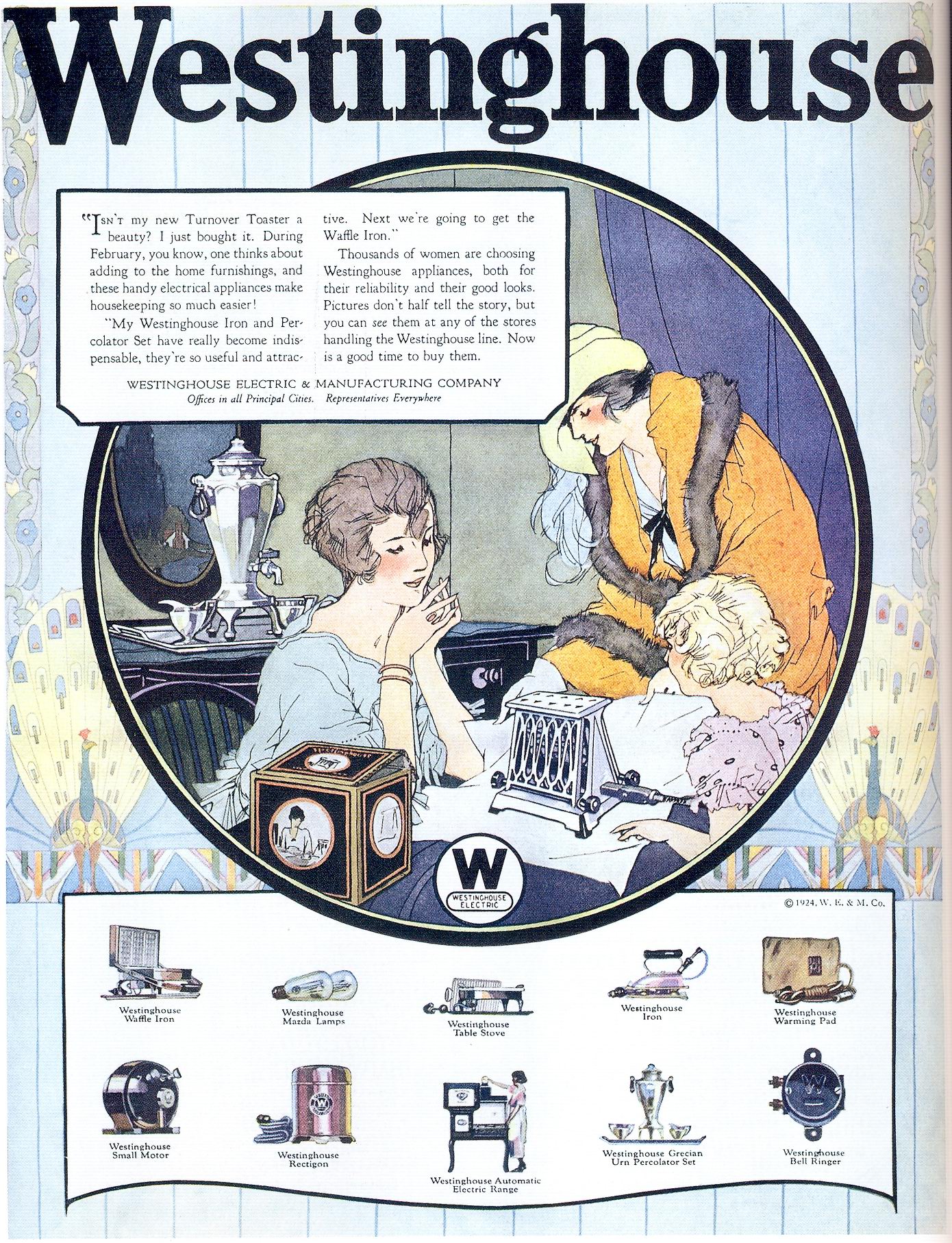 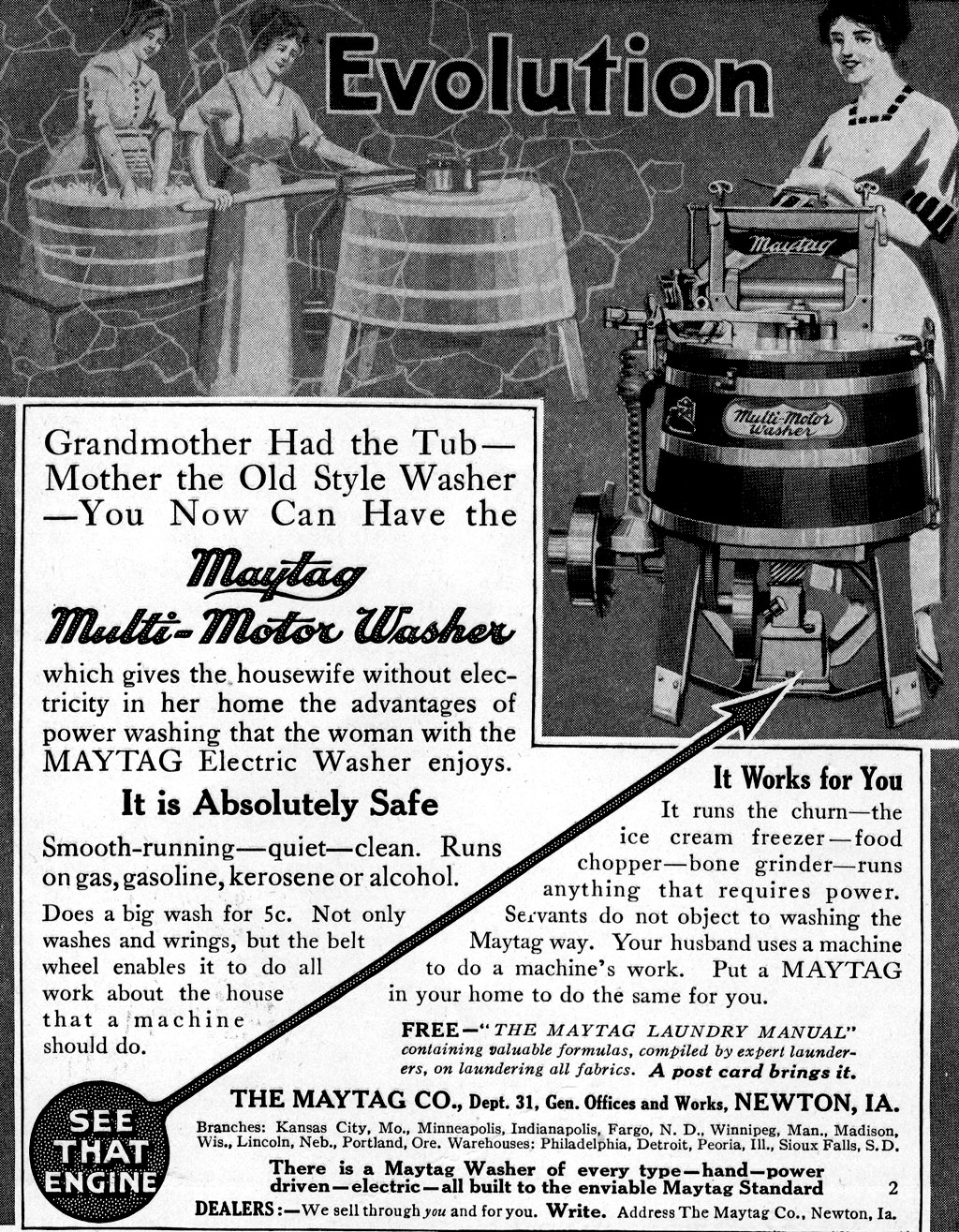 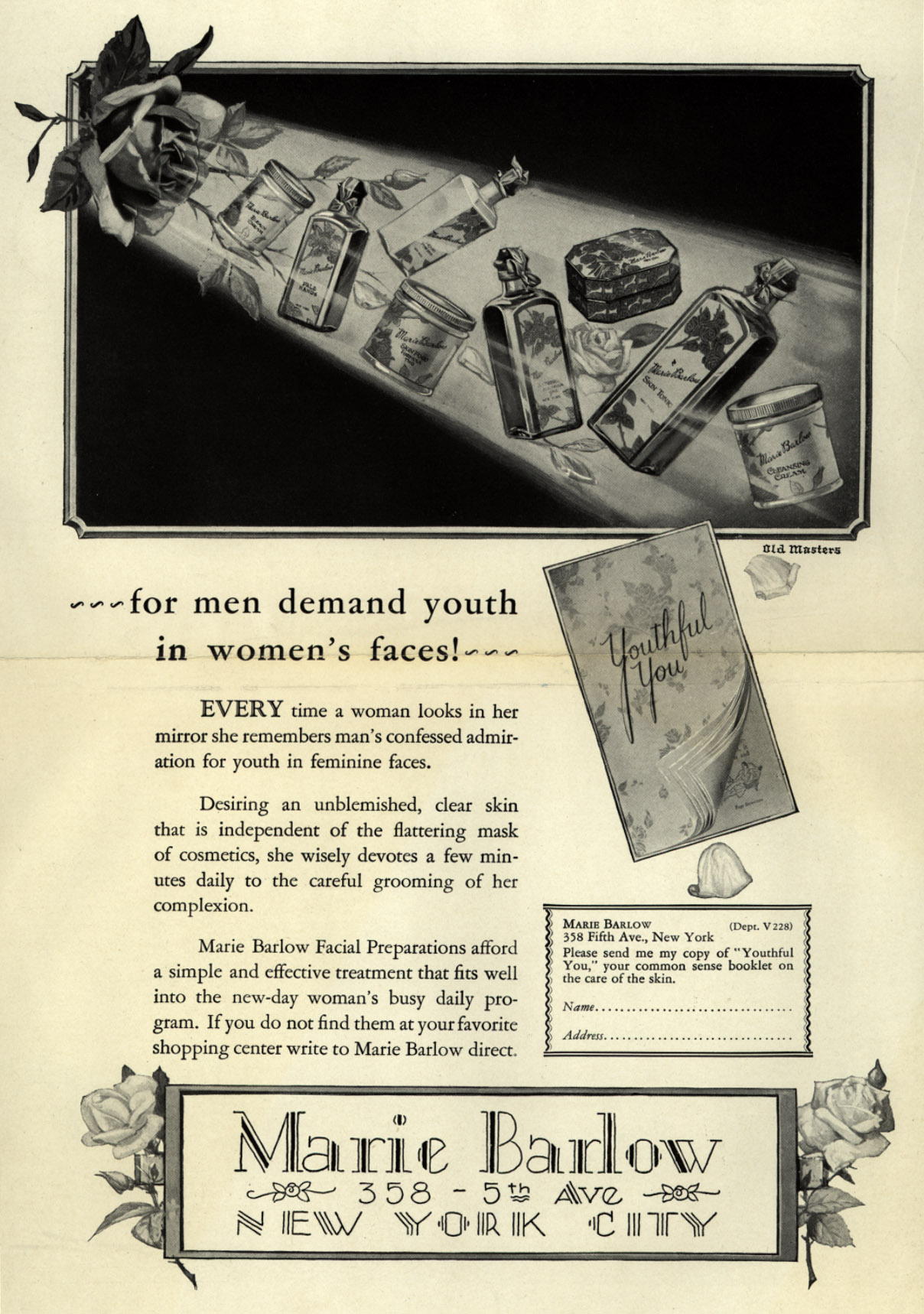 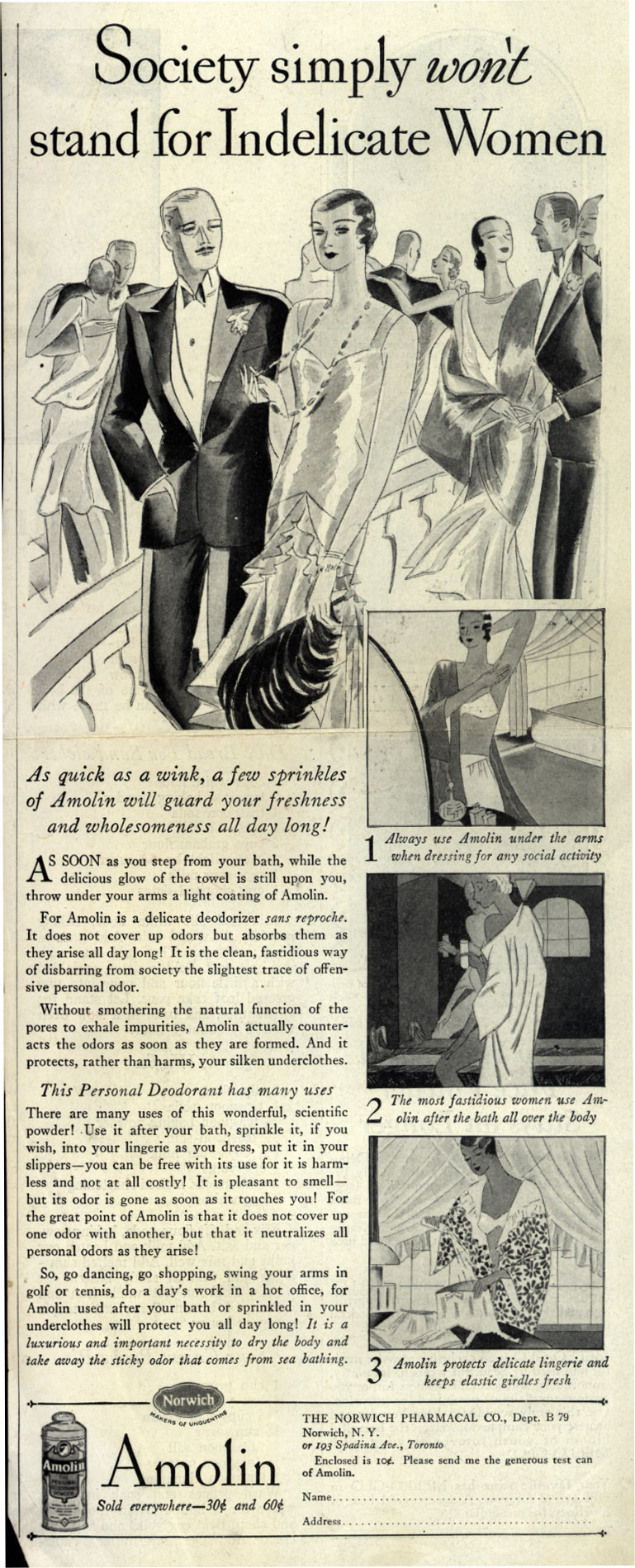 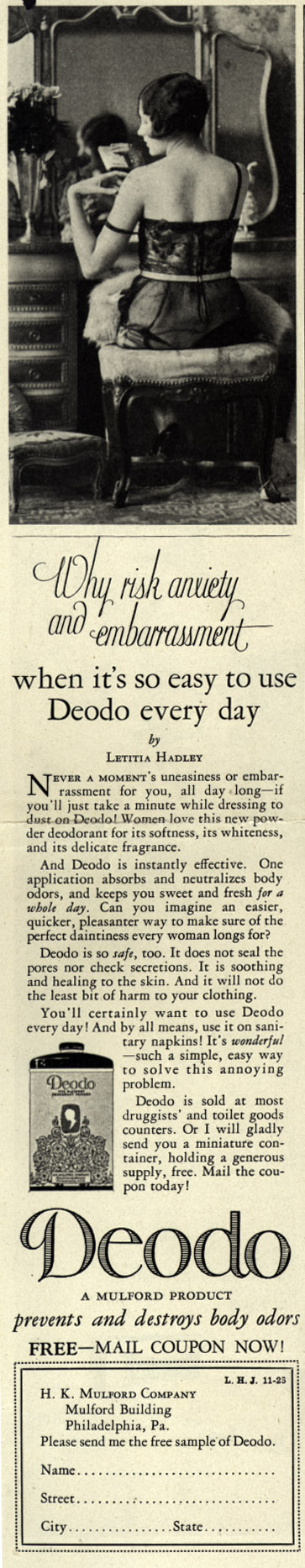 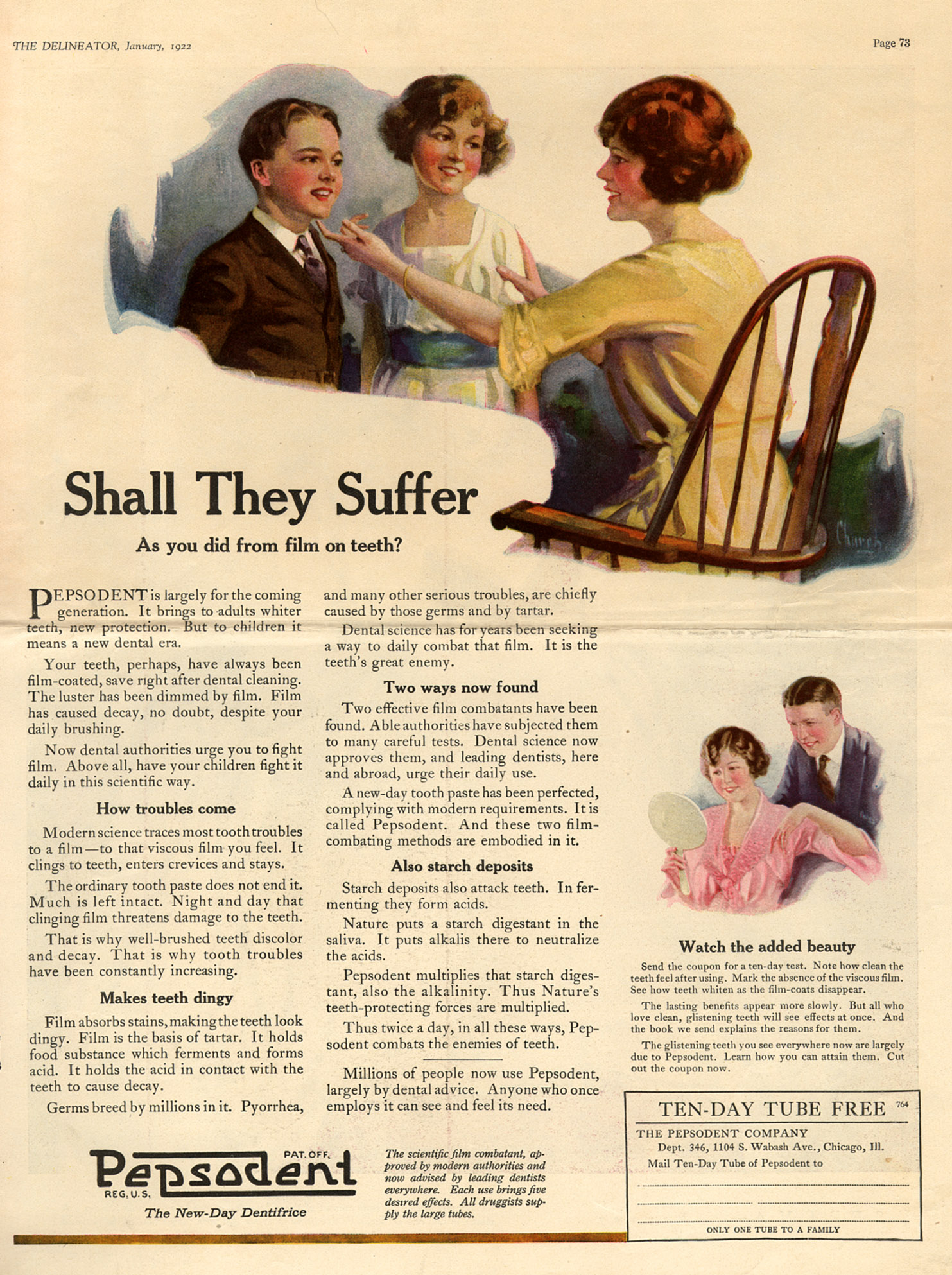 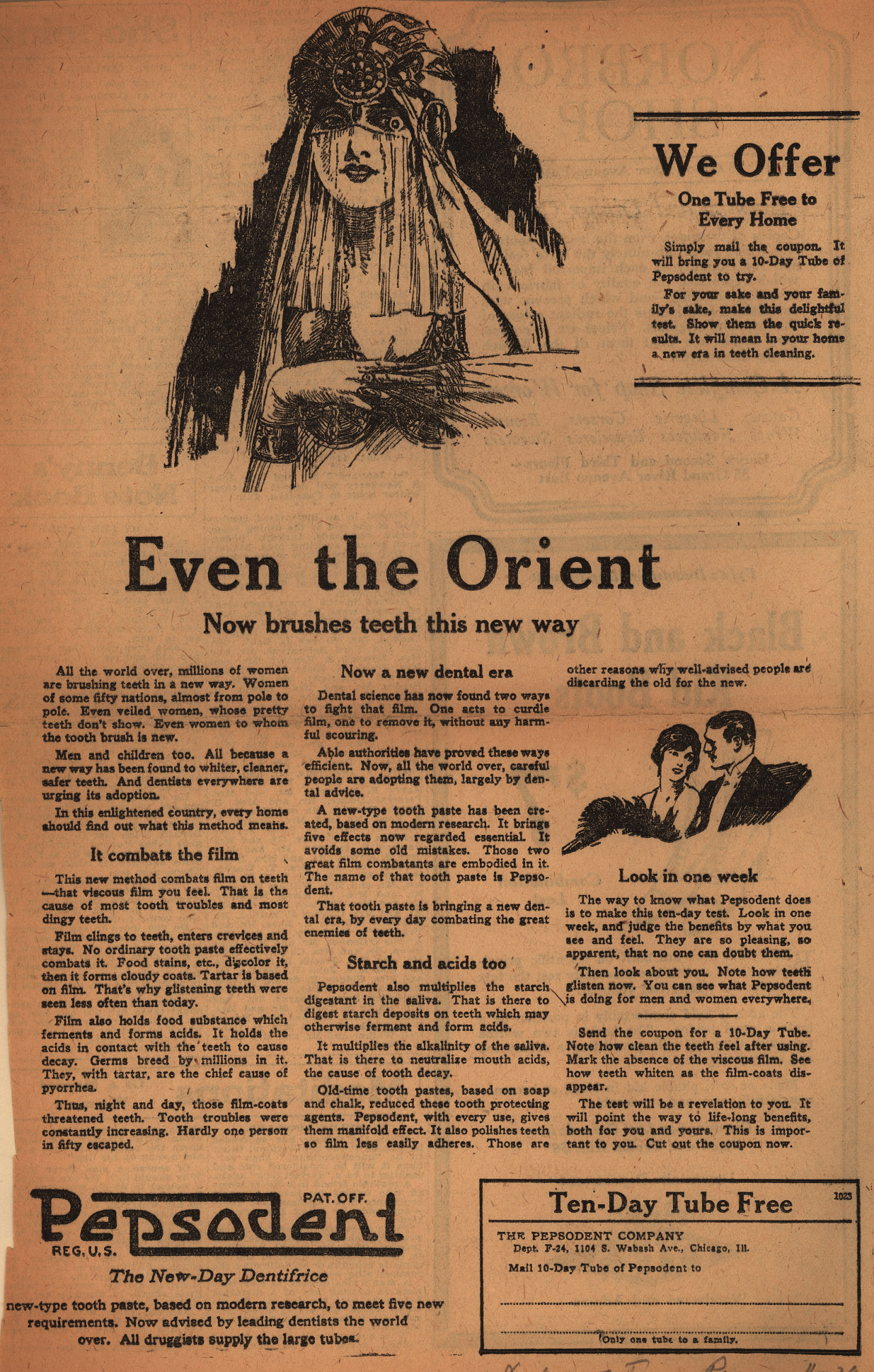 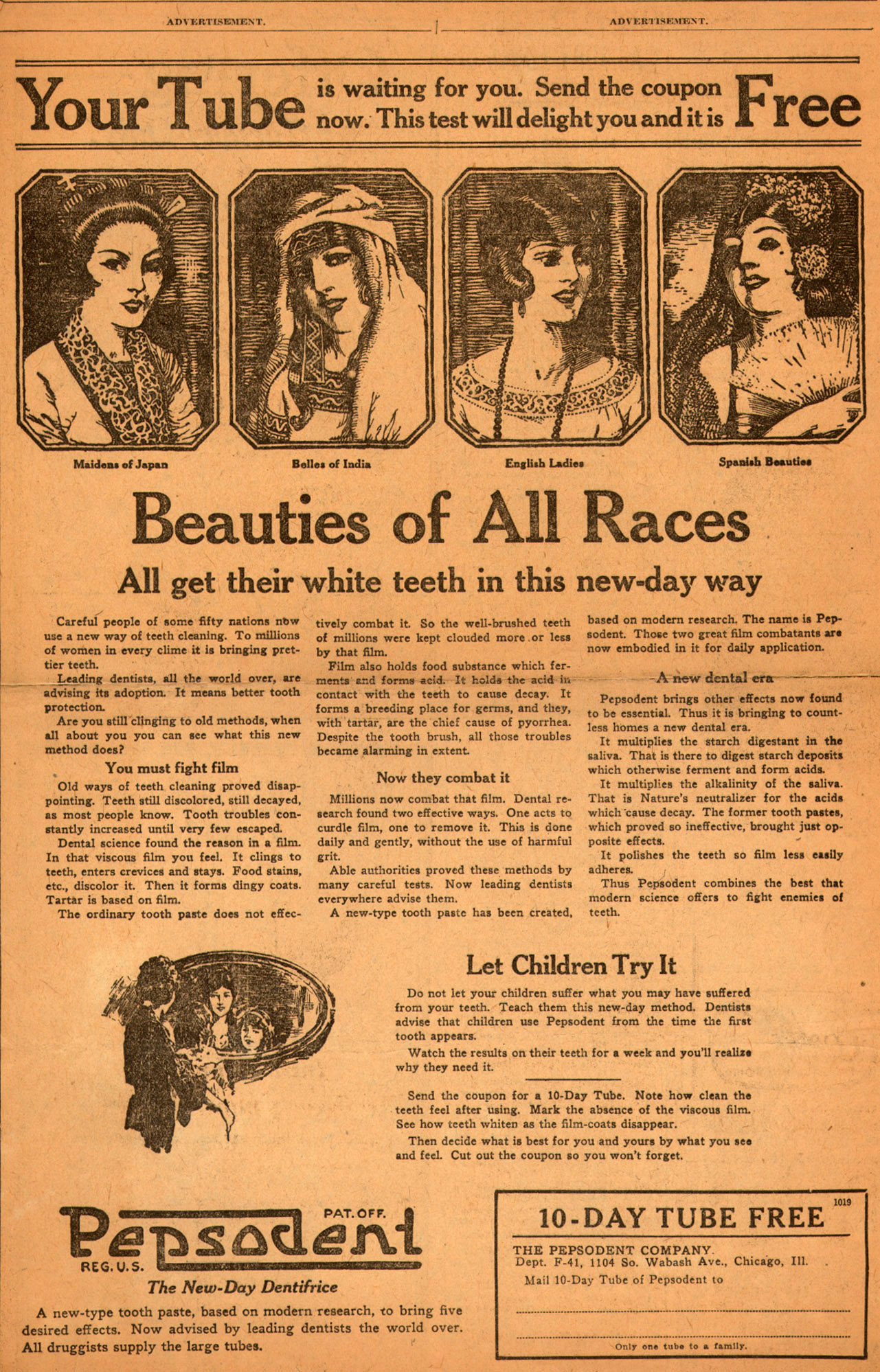 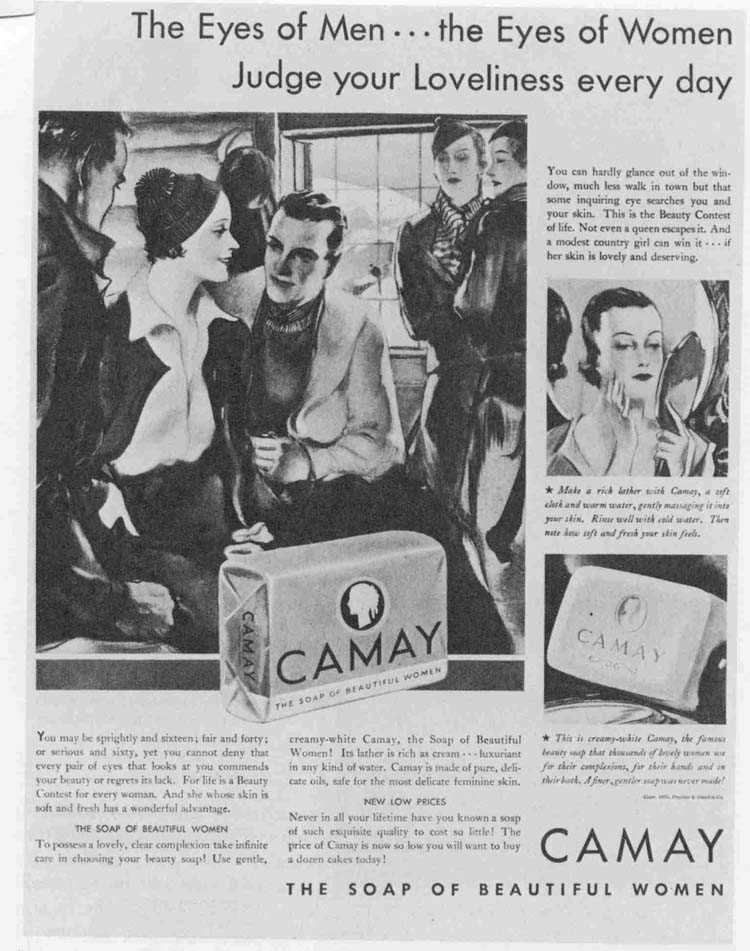 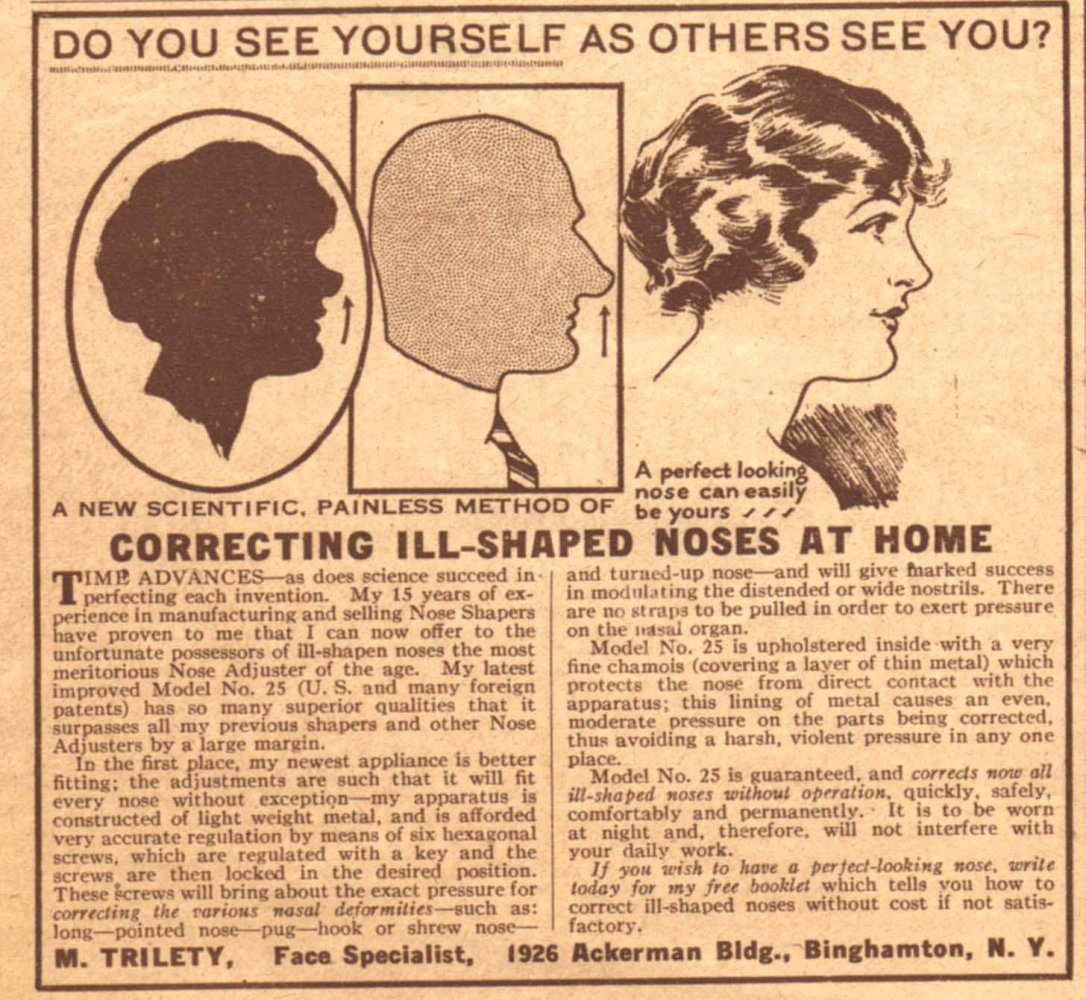 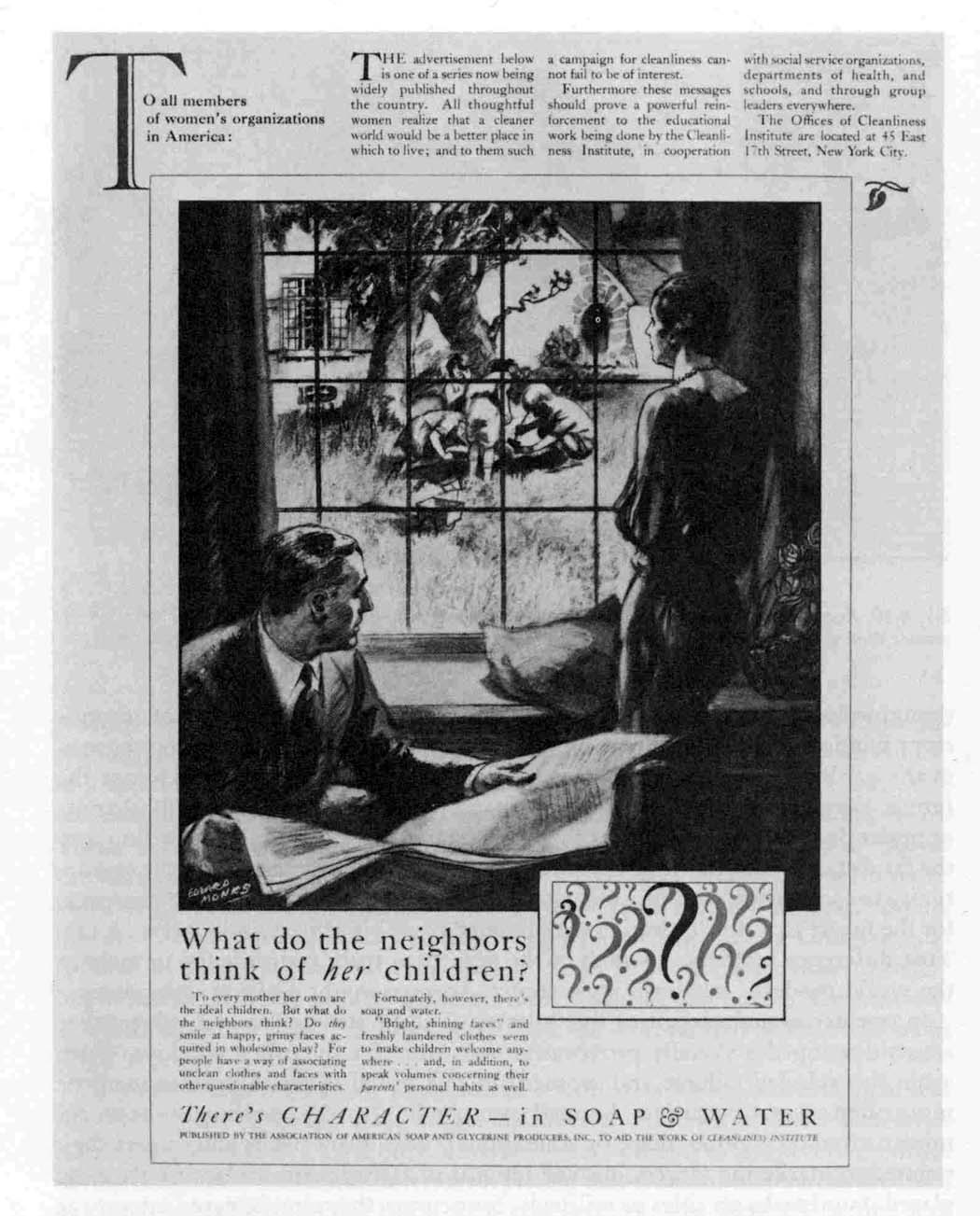 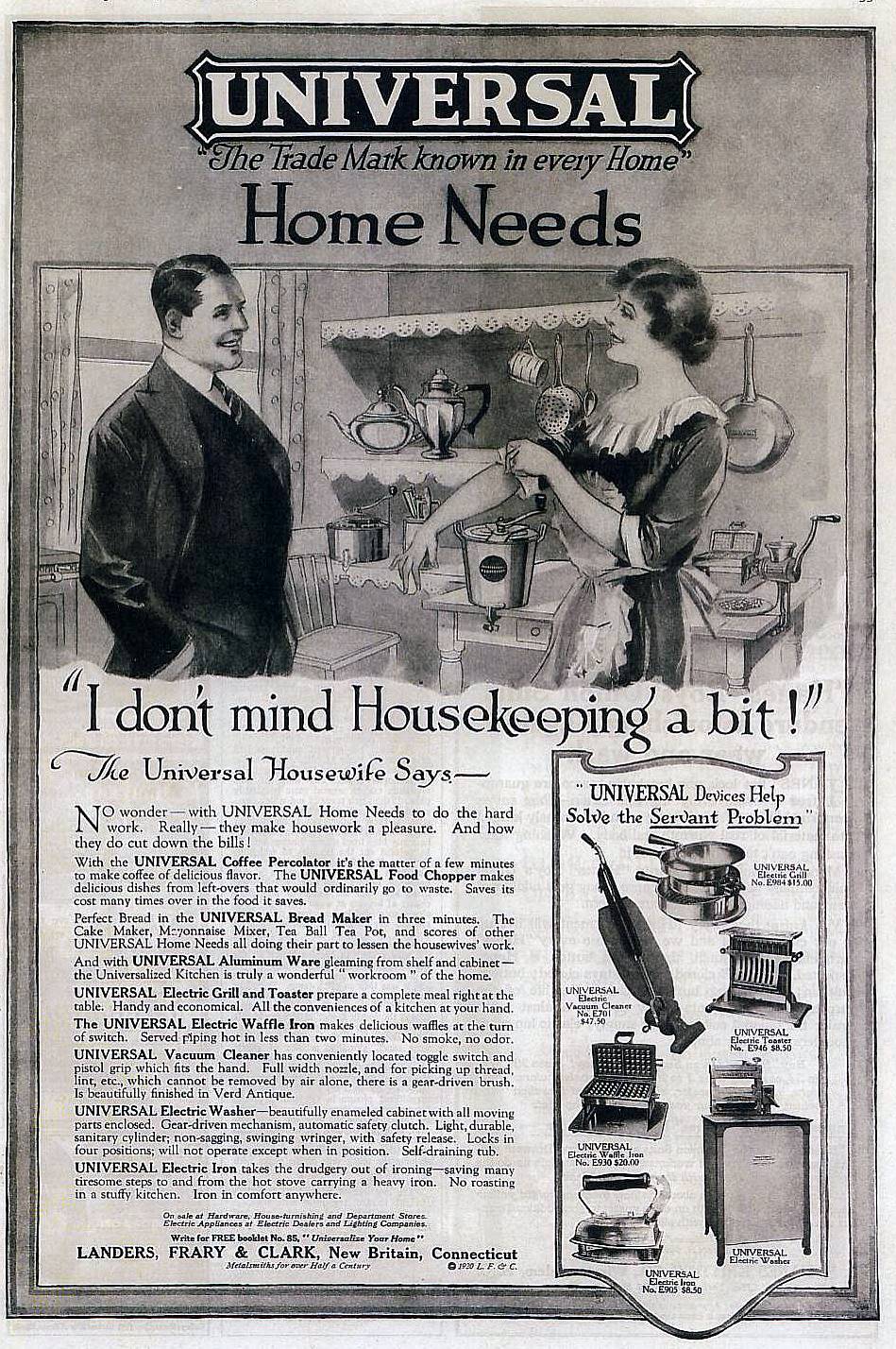 